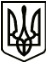 МЕНСЬКА МІСЬКА РАДАВИКОНАВЧИЙ КОМІТЕТ                                                         РІШЕННЯ08  квітня 2022 року	  м. Мена	  № 36Про звіт директора КП  «Архітектурно-планувальний центр» Менської міськоїради про роботу	Заслухавши звіт директора Комунального підприємства «Архітектурно-планувальний центр» Менської міської ради Чернігівської області В. А. Квашука про роботу, керуючись пп. 3 п. а  ст. 29 Закону України «Про місцеве самоврядування в Україні», виконавчий комітет Менської міської радиВИРІШИВ:	1. Прийняти до відома звіт директора Комунального підприємства «Архітектурно-планувальний центр» Менської міської ради  Чернігівської області   В.А. Квашука про роботу у 2021 році (звіт додається).	2. Директору КП «Архітектурно-планувальний центр» Менської міської ради В.А. Квашуку організувати  ефективну роботу підприємства по наданню послуг з технічної інвентаризації об’єктів, оформлення права власності, реєстрації нерухомого майна, виконання землевпорядних робіт, послуг з ремонту, технічного обслуговування, налаштування комп’ютерної техніки та лазерних принтерів,  відповідно до вимог діючого законодавства.Міський голова                                                                Геннадій ПРИМАКОВ